Registration Form (Regular Batch)Professional Masters in Information Technology (PMIT)Session: Fall Semester–20211.  Name (According to Certificate):      A. (English) : ...……………………………………………………….……………...…….…....…………     B. (evsjvq) : ...………………………………………………………..……………...………....……………2.  Father’s Name: ...………………………………………………………..……………...…………………..3.  Mother’s Name: ……...………………………………..………………………...…………………………4.  Mailing Address: ……………………………………...………………………………..………………….                                  …………………………………….…………………………………………...………..                                 (a) Phone: …………………...........……………..….…, Blood Group:….....…………...   		         (b) E-mail Address: ……………………………….……………………………….……5.  Permanent Address: ...…………..………………………………………………...…………………….....                                      ………….…………...………………………………………………………………..     		              …....…………………………………………………………………………………..6.  Academic Qualifications:7.  Professional Attachments:‡NvlYv cÎ t (K) 	Avwg †NvlYv KiwQ †h, Avwg wbR nv‡Z GB Av‡e`bcÎwU c~iY K‡iwQ| Dc‡i cÖ`Ë mKj Z_¨vw` m¤ú~Y© mZ¨|(L)  	Avwg GB g‡g© A½xKvi KiwQ †h, wek¦we`¨vj‡qi QvÎ/QvÎx k„•Ljv msµvšÍ wewagvjv, cixÿv Aa¨v‡`k Ges wek¦we`¨vj‡qi cÖPwjZ I cÖYxZe¨ mswkøó Ab¨ mKj AvBb-Kvbyb †g‡b Pje Ges wek¦we`¨vj‡qi DcvPvh© Ges Ab¨vb¨ wkÿK, Awdmvi I Kg©PvixM‡Yi cÖwZ Dchy³ m¤§vb cÖ`k©b Kie|Date:......../......../..........                                                                                                         .....………………………….				                                                                                         Signature of the Applicant For Official Use1. ID Number: 2. Academic Session:  September 2021 –August 20223. Batch Number:  24 Date:......../......../ 20......                                                                                        .....................………………………….		                                                                                                 Signature of the Course Co-ordinatorName of theCertificate Name of the InstitutionYear ofPassingDivision/Class/CGPAName of the OrganizationDesignationPeriodContact Person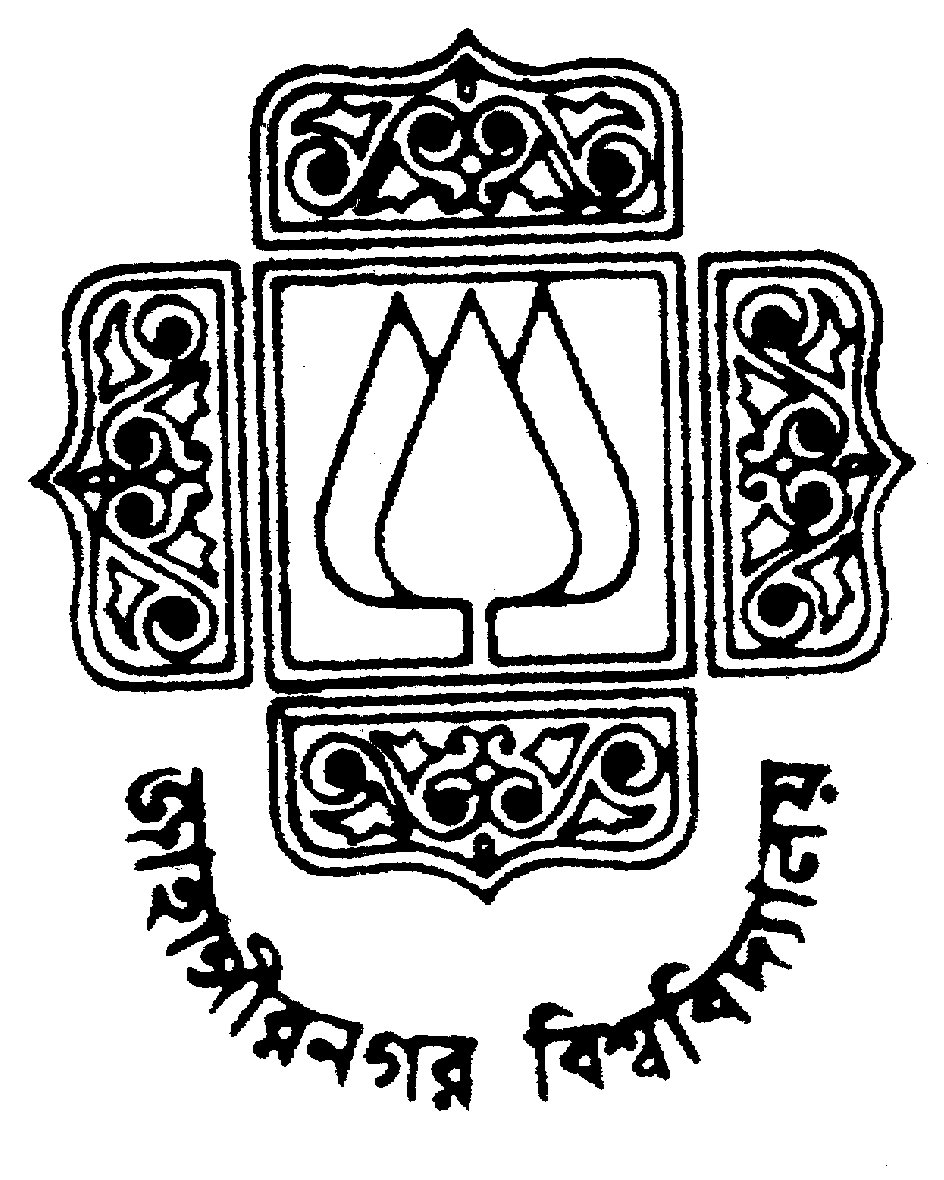 